ΔΙΑΓΩΝΙΣΜΑ ΜΕΤΑΦΟΡΑ ΜΑΖΑΣ (ΕΞ ΑΠΟΣΤΑΣΕΩΣ) ΕΞΕΤΑΣΤΙΚΗ ΙΟΥΝΙΟΥ 2021Θέμα 1 (3 μονάδες). Νερό με αρχική συγκέντρωση οξυγόνου ίση με 10 g O2/m3 έρχεται σε επαφή με ατμόσφαιρα καθαρού οξυγόνου σε θερμοκρασία 298 Κ και πίεση 2 atm. H διαλυτότητα του οξυγόνου στο νερό σε ισορροπία περιγράφεται από την εξίσωσηpO2=H CO2όπου 	pO2 είναι η μερική πίεση του οξυγόνου στην αέρια φάση σε atm,CO2 είναι η συγκέντρωση του οξυγόνου στην υγρή φάση σε mol/m3, και  Η είναι ο συντελεστής του Henry με τιμή Η=0.8 atm / (mol/m3). H συγκέντρωση του οξυγόνου σε βάθος 0.2 cm από την διεπιφάνεια μετριέται μετά την παρέλευση 1000 s και βρίσκεται ίση με C02(t=1000 s, z=0.2 cm) = 45 g/m3.Mε βάση τα παραπάνω στοιχεία να εκτιμηθεί ο συντελεστής διάχυσης του οξυγόνου στο νερό (3 μονάδες). Ενδεικτική λύσηCO2(0)=10 g/m3CO2(S)=2 atm/(0.8 atm / (mol/m3)) = 2.5 mol/m3  · 32 g/mol = 80 g/m3CO2(1000 s,0.2 cm)=45 g/m3Μοντέλο ημι-άπειρου στερεού, σελ. 117 βιβλίου I.K. Kούκου, Εξίσωση (3.2.49) ή Εξίσωση (21.12) από βιβλίο Λυγερού: (εάν αναφέρεται ως «άπειρο» μέσο αφαιρείται ½ μονάδα)(εάν δεν αναφέρεται η πηγή της εξίσωσης αφαιρείται ½ μονάδα)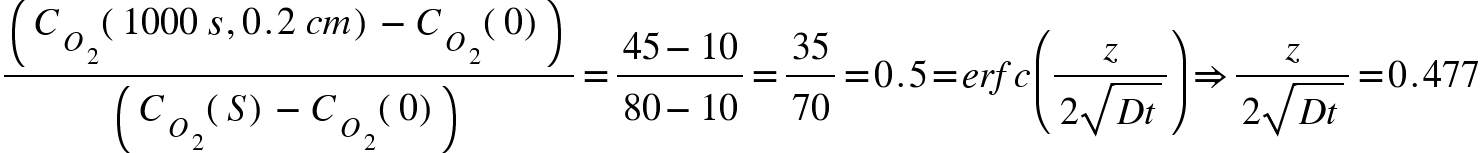 H αντιστροφή έγινε με βάση το Σχήμα 3.5 του βιβλίου του Ι.Κ. Κούκου ή Παράρτημα Π.1.2. (εάν δεν αναφέρεται η πηγή για την αντιστροφή της εξίσωσης αφαιρείται ½ μονάδα)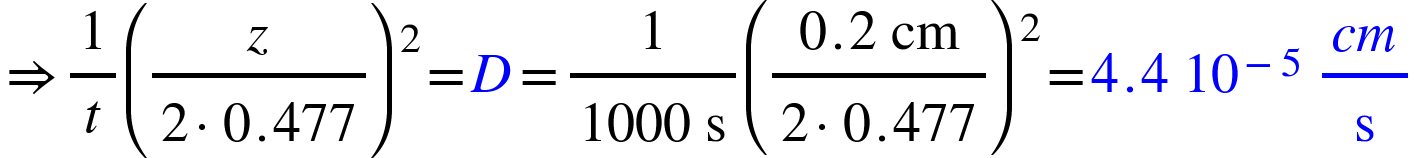 Θέμα 2 (7 μονάδες). Καθαρό αέριο συστατικό Α βρίσκεται σε επαφή με επίπεδη καταλυτική επιφάνεια στην οποία γίνεται η ακαριαία αντίδραση Α→Β με μηδενική πρακτικά συγκέντρωση του Α επάνω στην καταλυτική επιφάνεια (yA(z=0)=0, yB(z=0)=1, όπου y το γραμμομοριακό κλάσμα του συστατικού Α ή Β που δηλώνεται ως δείκτης και z η απόσταση από την καταλυτική επιφάνεια).Το παραγόμενο συστατικό Β διαχέεται  μακριά από την καταλυτική επιφάνεια με ταυτόχρονη μη καταλυτική αντίδραση Β→Α με ρυθμό παραγωγής του Α ίσο με  RΑ=k·yB, όπου η σταθερά της χημικής αντίδρασης k έχει μονάδες mol/(m3 s).Σε απόσταση δ από την καταλυτική επιφάνεια είναι yA(δ)=1 και yΒ(δ)=0 (η απόσταση δ είναι λοιπόν η απόσταση στην οποία όλο το Β έχει μετατραπεί πάλι σε Α).Η διεργασία βρίσκεται σε μόνιμη κατάσταση. α. Να γράψετε το ισοζύγιο του συστατικού B (1 μονάδα)β. Να γράψετε το ισοζύγιο μάζας του συστατικού A (1 μονάδα) γ. Ποια σχέση ικανοποιούν τα ΝΑ και ΝΒ (οι ροές των συστατικών Α και Β, αντίστοιχα) (2 μονάδα). δ. Να επιλύσετε το ισοζύγιο του Β με κατάλληλες συνοριακές συνθήκες και να βρείτε την αναλυτική λύση (3 μονάδες). Ενδεικτική Λύσηα. Για το ισοζύγιο μάζας του Β θεωρώ το ακόλουθο σχήμα: 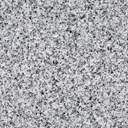 Θεωρώ τον όγκο ελέγχου πάχους dz και επιφάνειας S μεταξύ των διακεκομμένων γραμμών. Εισερχόμενο Β = Εξερχόμενο Β + Καναναλισκόμενο Β 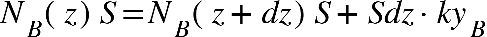  (α)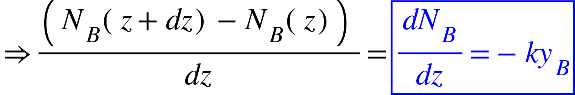 όπου ΝΒ(z) είναι η συνολική ροή του Β.(εάν δεν υπάρχει σκαρίφημα ή δεν ορίζεται ο συμβολισμός αφαιρείται ½ μονάδα)β. Για το ισοζύγιο του Α Εισερχόμενο Α = Εξερχόμενο Α - Καναναλισκόμενο Β 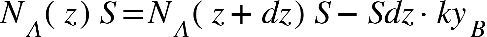  (β)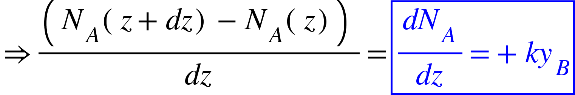 όπου ΝA(z) είναι η συνολική ροή του A.(εάν δεν υπάρχει σκαρίφημα ή δεν ορίζεται ο συμβολισμός αφαιρείται ½ μονάδα)γ. Από τις Εξισώσεις (α) και (β) με πρόσθεση κατά μέλη προκύπτει ότι Εφαρμογή της λύσης NA(z)+NB(z)=σταθερά, στο z=0 σε συνδυασμό με τη στοιχειομετρία της αντίδρασης δίνει ότι σταθερά=0 και έτσι NA(z)+NB(z)=0.(εάν έχετε την λάθος λογική d(f+g)=0 => f+g=0 τότε αφαιρείται 1 μονάδα)δ. Από το ερώτημα (γ) και τον ορισμό της ροής ΝΒ προκύπτει ότι:  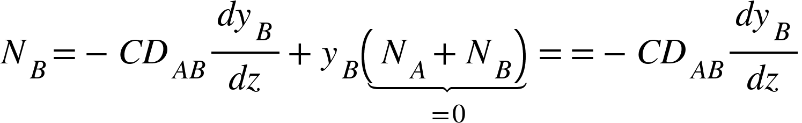 Αντικαθιστώ την (δ) στην (α) και έχω: 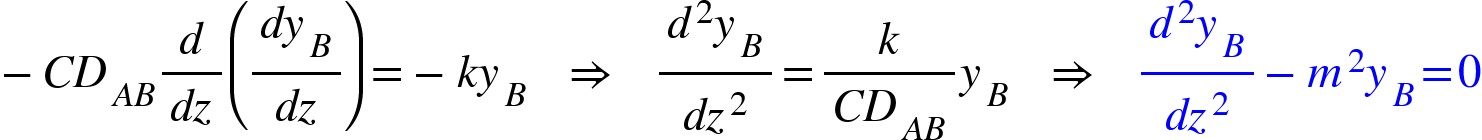 H τελευταία έχει λύση (βλ. σελ 326 βιβλίου Ι.Κ. Κούκου)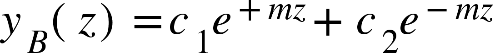 με συνοριακές συνθήκες yB(0)=1 και yB(δ)=0, οπότε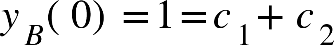 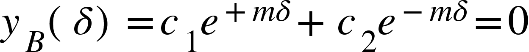 Η λύση είναι (βλ. σελ. 67 & 68 βιβλίου Ι.Κ. Κούκου) όπου m=k/CDAB.(στο θέμα αυτό έχει αφαιρεθεί ½ μονάδα σε όσους έχουν γράψει λάθος το νόμο του Fick)